Class  4 – Long Term Plan - Cycle B														2021-2022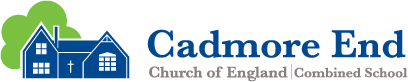 SubjectAUTUMN 1AUTUMN 2SPRING 1SPRING 2SUMMER 1SUMMER 2EnglishKensuke’s Kingdom by Michael MurpurgoRunning Wild by Michael MurpurgoKensuke’s Kingdom by Michael MurpurgoRunning Wild by Michael MurpurgoMy Swordhand is Swinging – Marcus SedgwickMy Swordhand is Swinging – Marcus SedgwickMathsPlace value, Arithmetic, Fractions, Decimals & Percentages, Measures & GeometryPlace value, Arithmetic, Fractions, Decimals & Percentages, Measures & GeometryProperties of number, Arithmetic, Fractions, Decimals & Percentages, Measures & StatisticsProperties of number, Arithmetic, Fractions, Decimals & Percentages, Measures & StatisticsRatio & proportion, Arithmetic, Fractions, Decimals & Percentages, Measures, & AlgebraRatio & proportion, Arithmetic, Fractions, Decimals & Percentages, Measures, & AlgebraHumanitiesMagnificent MountainsMayan civilisationThe Amazing AmericasRomansExploring Eastern EuropeBritish HistoryScienceLiving Things and Their Habitats (Yr6)Living Things and Their Habitats (Yr6)Earth and SpaceHeritance and EvolutionElectricityScientists and InventorsRECreation StoriesChildren will learn a range of creation stories from world religions, less known or extinct religions as well as different cultures.Creation and Science – conflicting or complimentary? (UC 2b.2)The Christmas StoryLook at the Christmas story in depth, differences and similarities within the 2 accounts in the Bible; investigate traditions associated with Christmas here and around the world.What kind of King is Jesus? (UC 2b.8)CrucifixionKey aspects of the Easter story with the focus on ‘Was Jesus’ death part of God’s plan?’ Overview of the Easter story and freewill.Was Jesus the Messiah? (UC 2b.4)Justice and FreedomKey figures in history such as Martin Luther King and how they were informed and influenced by their religious beliefs; learn about the formation of non-violent protests and human rights movements.How can following God bring freedom and justice? (UC 2b.3)ForgivenessJewish beliefs about forgiveness, Buddhist beliefs on forgiveness and use their understanding of forgiveness to create a symbol about forgiveness.What would Jesus do? (UC 2b.5)ProjectChildren to create a project about a chosen religion. CommitmentPESwimmingUnit 1 Invaders (defending and attacking)Boot CampSwimmingUnit 2Aerobic danceBoxerciseUnit 3Gym sequencesStep to the Beat (Aerobics)Unit 4Striking and FieldingGymfit circuitsMaypoleyUnit 5 Nimble Nets (Basketball)Core Strength (Pilates)Unit 6Young Olympians (Long jump, javelin, running, relay)Art/DTPlants and FlowersAutomata AnimalsSouth and Central American ArtMonet WatercolourMarbellous StructuresMid-Century ArtICTFlowol 5Scratch 3.0 Developing Games 5Scratch: Animated Stories 6Kodu 6Film making 6a and Radio Station 5aOnline Safety 6Using and Applying 5MFLAll Around Town On the Move Going Shopping Where in the World What’s the Time?Holidays and Hobbies MusicUkuleleUkulele History of MusicRomantic, Baroque, Renaissance  History of MusicRomantic, Baroque, Renaissance  End of year productionEnd of year productionPSHE/SRETEAMSafety FirstDiverse BritainBe YourselfAiming HighGrowing up inc Sex Education